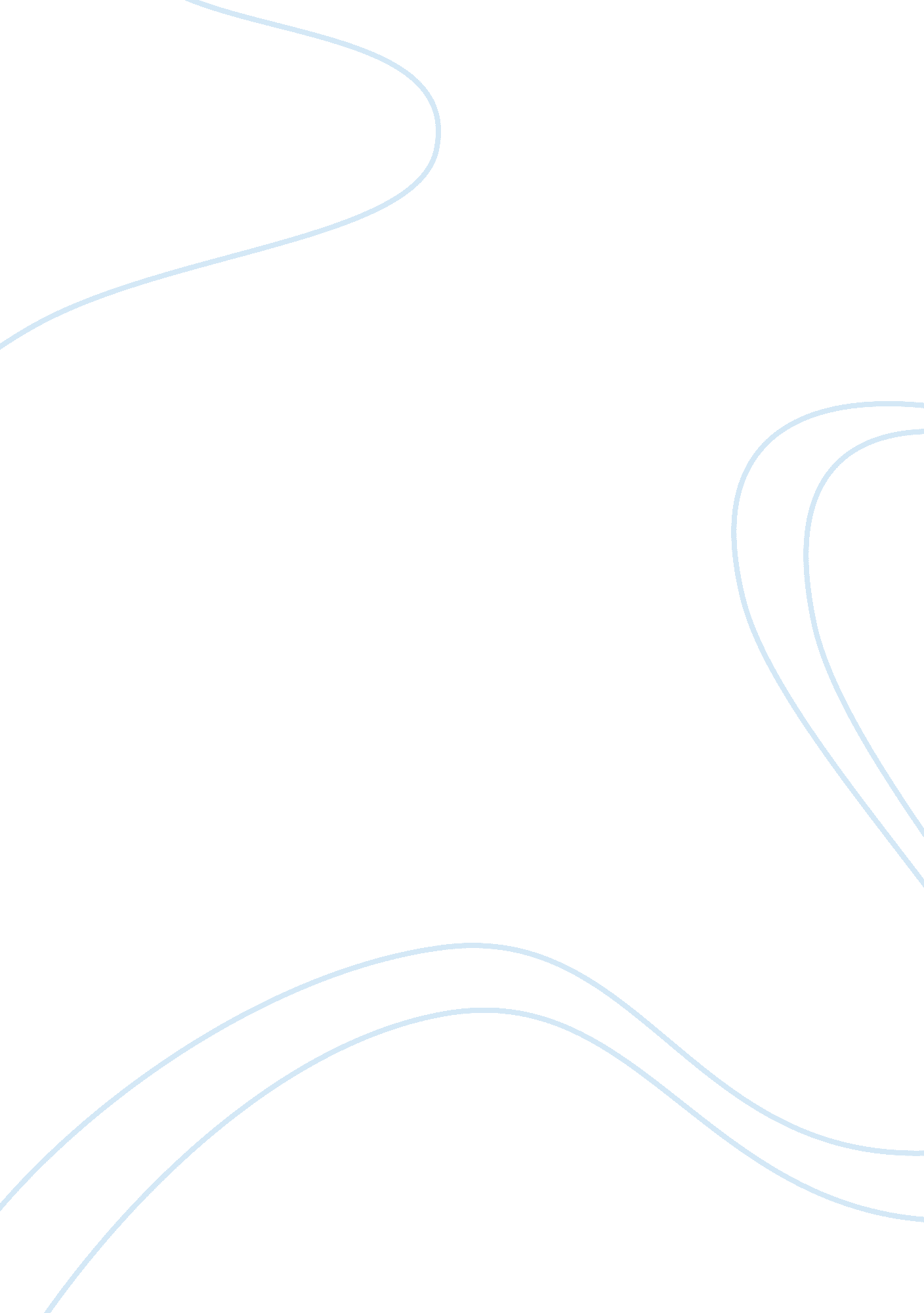 Rationalism in architectureDesign, Architecture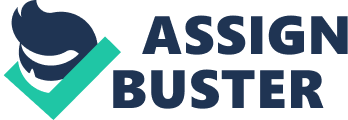 Introduction Rationalism began as a seventeenth century political orientation that led to the Enlightenment, a period in history where ground was the primary instrument for warranting and understanding the aˆ? howsaˆ? and aˆ? whysaˆ? of things and fortunes. The Enlightenment was a clip where concrete grounds through scientific research flourished and Rationalism influenced all field of enterprises and even simple day-to-day undertakings. [ 1 ] In layperson footings, to be rational is to be apprehensible, mensurable or definite. Using this as premiss, Rationalism in architecture therefore pertains to accuracy in planing and constructing the tallness, comprehensiveness or deepness of a construction. Architectural Rationalism was a solid grounds of the Enlightenment influence in the field of architecture. It continues to prevail in the modern universe as an independent art motion though much of the modern Rationalist designs have small resemblance to Enlightenment architecture. Henceforth, this essay attempts to contextualize Rationalism by distinguishing its two discrepancies: eighteenth century Rationalism and the recent twentieth century development. The similarities and differences of their several designs and, if possible, maps are noted to give us an thought on how Rationalism has evolved as an architectural political orientation. The essay besides includes treatments on sub-movements, their innovators and their hallmarks. eighteenth Century Rationalism The Enlightenment Architectural Rationalism was focused on being symmetrical, holding accurate measurings of authoritative forms, and functionality. It clearly reflected the spirit of the times where scientific discipline, mathematicsand logic were at the extremum of their influence. Neoclassicism was a widespread motion under the Rationalist wing. It was established in reaction to the royal poinciana and apparently inordinate Baroque and Rococo manners. During the neoclassicist roar, many graphicss and structural designs of the classical Graeco-Roman epoch were recalled together with the architectural plants of Italian Andrea Palladio. [ 2 ] The motion was named aˆ? neoclassical, aˆ? as opposed to pure classicalism, as non every classical design was applied in this. Neoclassicists merely selected from the broad array of designs those executable to society. Neoclassicist designs were characterized as follows: symmetricalness, columns that functioned as support, minimalistic design composed of basic geometric forms, and an overlaid triangular gable normally known as pediment. The symmetricalness, functionality, and geometrical facets of the neoclassicist motion were specifying features of the Rationalist political orientation. [ 3 ] The Pediment [ 4 ] A Column [ 5 ] Existing in the sixteenth century towards the apogee of the Renaissance period, Andrea Palladio was the first known designer to resuscitate and use the classical designs of Graeco-Roman society in many Villas, castles and basilicas. His architecture became an indispensable foundation of Enlightenment Architecture. As a dedicated follower of Vitruvius and his dateless rule of aˆ? firmitas, utilitas, venustas, aˆ? Palladio carefully ensured that his structural designs were lasting, utile, and attractive as stipulated by Vitruvius in his ten-volume chef-d'oeuvre aˆ? De Architectura. aˆ? Palladio was besides peculiar about proportions and seting a intent on every structural constituent. [ 6 ] For case, a portico or patio must be utilized in such a manner that the environing scenery was seen in its full glorification. He wanted geographical properties of the estate to fit with the house 's structural design. The palazzos, Villas and basilicas he designed displayed the blending values of beauty and the societalenvironmentand place of their several proprietors. An urban palazzo was different from a provincial palazzo ; similarly, an agricultural Villa was different from a residential Villa. Palladio designed constructions harmonizing to their context. [ 7 ] Palladio had contributed several design inventions in public edifices and churches. Most Palladian plants were made of low-cost stuffs, normally stucco, traditionally made with lime, sand and H2O, to cover and adhere bricks. His urban constructions for esteemed Venetian proprietors had high classical porticos with pediments that extended every bit far as the 2nd floor and were supported by elephantine colonnades. These porticos were raised above land degree and on the same degree as the remainder of the land floor. This raised floor called aˆ? piano nobile, aˆ? was reused in ulterior fluctuations of neoclassical architecture. Palazzo Chiericati in the metropolis of Vicenza was a all right illustration of this urban construction. [ 8 ] Palazzo Chiericati ( 1550-1557 ) [ 9 ] Rural Villas were instead different. Alternatively of the piano nobile, there was an elevated dais bordered by lower service wings, connected with an elegant curving flight of stepss. The proprietor maintained abode at the elevated part. Villa Foscari ( besides La Malcontenta ) was among the mid-16th century designs of Palladio that employed this celebrated edifice format. Villa Foscari ( 1559 ) [ 10 ] The 1570 publication of Palladio 's work aˆ? Quattro Libri dell'Architetturaaˆ? ( The Four Books of Architecture ) , stretched his influence far beyond his place state Italy. Palladio 's architectural drawings and treatments contained in the book set the phase for neoclassicist enlargement in the cardinal European states of France, Britain, Ireland, Spain and Germany. [ 11 ] Even more singular was his influence in colonial and post-colonial America, where his designs were replicated in the houses of well-known households, province edifices and even the private residence of Thomas Jefferson, the freedom President. [ 12 ] Along with Palladio 's treatise, the unearthing and find of Pompeii and Herculaneum, Roman towns destroyed by volcanic eruption during the classical period, was thought to animate the interior designs of eighteenth century European houses and buildings. [ 13 ] The Ruins of Pompeii [ 14 ] Interior View of a Herculaneum House [ 15 ] In Europe, neoclassicist architecture developed at different gaits. Some beginnings estimated that the motion reached its extremum in France with A‰tienne-Louis BoullA©e and Claude Nicolas Ledoux. The two designers followed rules of reason into their Classical divine designs. BoullA©e was known for blending geometry with the standard classics. This original neoclassical divergence might hold been influenced by his work as an pedagogue and philosopher at aˆ? A‰cole Nationale des Ponts et ChaussA©es. aˆ? Like most neoclassicists, his designs were minimalistic, devoid of ornamentation, bold plenty to reiterate certain structural constituents, particularly if they were functional ( i. e. columns ) , and sought tostressthe intent of the construction and its parts. BoullA©e besides proposed a empty tomb, an about 500-foot sphere rooted on a unit of ammunition foundation, for the English scientist Isaac Newton. This was non executable to construct but as a professional engraving, the manner gained prominence. BoullA©e 's plants were subsequently revived by twentieth century Positivists and more popularly by celebrated Modernist designer, Aldo Rossi. Contemporary designers found his designs alone and really imaginative - although some would see them aˆ? illusions of grandeur. aˆ? The HA? tel Alexandre in Paris, known for its flanking courtyard doors and Corinthian columns, was one of BoullA©e 's lasting plants. [ 16 ] Cenotaph for Newton ( 1784 ) [ 17 ] HA? tel Alexandre ( 1763-66 ) [ 18 ] 
Like his compatriot, Ledoux was really idealistic in his architecture, ever desiring to aˆ? build with a purpose. aˆ? For this he and BoullA©e were branded aˆ? Utopians. aˆ? [ 19 ] Ledoux designed many theaters, hotels, residential places, and edifices, supplied with rotundas, columns and domes from the Graeco-Roman period. His known architectural invention was the aˆ? architectonic order, aˆ? best exhibited through his design on the Royal Saltworks at Arc-et-Senans. He was appointed Royal Architect for the express intent of constructing a structural design for expeditiously pull outing salt. The Royal Saltworks became a important illustration of eighteenth century Architectural Rationalism for its extended usage of geometry and logical agreement of forms to ease the extraction and transit procedures. Another design was drawn after the first was disapproved. [ 20 ] Facade of the Royal Saltworks, France [ 21 ] Aerial View of Ledoux ' Second Design ( 1804 ) [ 22 ] There were many other outstanding figures under the neoclassical motion but few were every bit Utopian as the plants of BoullA©e and Ledoux. Gallic writer-teacher-architect Jean-Nicolas-Louis Durand influenced several German Positivists by adding rules of economic system and convenience to the bing architectural Utopia. [ 23 ] The ulterior renderings of neoclassicism in Britain, America, and Spain disregarded the fond regard to symmetry and geometry that Palladio himself and the Gallic neoclassicists were really peculiar. However, they did retain much of the functionality facet. For illustration, neo-Palladian British designers William Kent and Indigo Jones invented the flanking wings to give more infinite in the house inside. [ 24 ] This concern for using infinite was still an original of eighteenth century Rationalism. twentieth Century Rationalism twentieth century Rationalist architecture was interchangeably called Neo-Rationalist. Although the designs were different from eighteenth century rationalism, neo-Rationalists continued to pattern of import rules of Rationalist Architecture. The simplistic signifier and ornamentation was still retained ; the functionality facet became known as aˆ? theme. aˆ? In fact, as many historiographers claimed, neo-Rationalism was an development of eighteenth century Enlightenment Architecture. [ 25 ] The demand to warrant architectural plants remained strong as it had so. The Enlightenment brought about the Industrial Revolution around 18th-19th centuries. The effects lasted and were carried over to the twentieth century, where industrialisation became a craze. Economic promotion was no longer associated with brick and wood but with new elements like steel, Fe and glass. As industrialisation reached its extremum in the twentieth century, the turning importance of machinery led to the development of an aˆ? industrial architecture, aˆ? composed of those new elements. [ 26 ] Modernism was the dominant rationalist motion of the 1900s. It fundamentally aimed to use new stuffs suited to the spirit of industrialisation and free designers from the bondage of manners, which curtailed single touches. The plants of early Modernists Ludwig Mies van der Rohe and Walter Gropius in Germany and Frenchman Le Corbusier were largely merchandises of socio-political revolutions. Following World War I, the German Modernist ventured into new constructions that aˆ? meet societal needs. aˆ? [ 27 ] The Bauhaus design school resulted from this venture. Bauhaus became identified as the aˆ? International Style, aˆ? adopted by many Modern structural designs in assorted states. [ 28 ] The following are celebrated illustrations of Bauhaus architecture: The UN New York Base by Le Corbusier [ 29 ] The Gropius Residence in Lincoln [ 30 ] The International Style was characterized by rational rules of minimal art and functional design and construction. Neoclassic pediments, columns and flanking wings were replaced by rectangular forms of concrete cement, steel, and other new elements. There were barely hints of peculiar civilizations or societal context and a impersonal architecture that was universally applicable prevailed. [ 31 ] Modernists like Frank Lloyd Wright tried to equilibrate nature and structural designs. [ 32 ] Later, Postmodernist motions emerged to deconstruct the catholicity of Bauhaus and inculcate aˆ? local identitiesaˆ? into modern architecture so it can link with people 's sentiments. [ 33 ] Aldo Rossi, Italian theorist-architect-designer-artist, was among the famed Postmodernists. His valuable part to urban architecture was constructing modern-day constructions without pretermiting the historical value of the metropolis or site where it would be built. He stressed the societal significance of memorials and graveyards and besides advocated that constructions be strong plenty for wining coevalss to witness. [ 34 ] San Cataldo Cemetery expanded by Rossi ( 1971 ) [ 35 ] Bonnefanten Museum, Maastricht by Rossi ( 1990-1994 ) [ 36 ] Decision 18th and twentieth century Architectural Rationalists are linked by the ancient rules of aˆ? utilitas, firmitas, venustas. aˆ? Their several motions were by and large non-ornamental and utile in construction, design and subject. In the country of symmetricalness, the usage of geometrical forms, and projecting cultural and single sentiments, the two Rationalist governments differ. eighteenth century Positivists were unified in recommending truth and beauty in architecture while neo-Rationalists had single contradictions. [ 37 ] Nevertheless, both strands justified Architecture 's major functions in society and in people 's lives. [ 1 ] Hackett Lewis. ( 1992 ) aˆ? The age if enlightenment, aˆ? History World International at hypertext transfer protocol: //history-world. org/age_of_enlightenment. htm [ 2 ] Steve Fallon & A ; Nicola Williams. ( 2008 ) Paris: metropolis usher, United Kingdom, Lonely Planet Publications, p. 48. [ 4 ] University of Pittsburgh at hypertext transfer protocol: //www. pitt. edu/~medart/menuglossary/pediment. htm [ 5 ] Old House Web at hypertext transfer protocol: //www. oldhouseweb. com/architecture-and-design/greek-revival-1820-1850. shtml [ 6 ] Bernd Evers, Christof Thoenes & A ; Kunstbibliothek. ( 2003 ) Architectural theory: from the Renaissance to the present, Germany, TASCHEN pp. 6-7. [ 7 ] Sam Smiles & A ; Stephanie Moser. ( 2005 ) Visualizing the yesteryear: archeology and the image, Maine, Blackwell Publishing pp. 98-114. [ 8 ] Douglas Lewis, Andrea Palladio & A ; International Exhibitions Foundation. ( 1981 ) The drawings of Andrea Palladio, Texas, The Foundation, pp. 158-163. [ 9 ] Essential Architecture at hypertext transfer protocol: //www. essential-architecture. com/STYLE/STY-E14. htm [ 11 ] Caroline Clifton-Mogg. ( 1991 ) The neoclassical beginning book, New York, Rizzoli, pp. 88-175. [ 12 ] David Watkin. ( 2005 ) A history of western architecture, London, Laurence King pp. 114-513. [ 13 ] H. Keethe Beebe. ( 1975 ) aˆ? Domestic Architecture and the New Testament, aˆ? The Biblical Archeologists, volume 38, figure 3/4, pp. 89-104. [ 14 ] Virtual Tourist at hypertext transfer protocol: //cache. virtualtourist. com/1898061-Pompeii-Pompeii. jpg [ 16 ] Helen Rosenau. ( 1976 ) BoullA©e & A ; airy architecture, New York, Harmony Books pp. 1-27. [ 19 ] Barry Bergdoll. ( 2000 ) European architecture, 1750-1890, New York, Oxford University Press p. 97. [ 20 ] Elizabeth Basye Gilmore Holt. ( 1966 ) From the classicists to the impressionists: art and architecture in the 19th century, Connecticut, Yale University Press pp. 227-311. [ 21 ] United Nations Educational, Scientific and Cultural Organization at hypertext transfer protocol: //whc. unesco. org/en/list/203 [ 23 ] Joy Monice Malnar & A ; Frank Vodvarka. ( 2004 ) Sensor design, Minneapolis, The University of Minnesota Press p. 8. [ 24 ] Inigo Jones, William Kent. ( 1727 ) The designs of Inigo Jones: consisting of programs and lifts for publick, England, W. Kent pp. 1-73. [ 25 ] Christopher Crouch. ( 2000 ) Modernism in Art Design and Architecture, New York, St. Martin 's Press pp. 1-10. [ 26 ] aˆ? Industrial architecture, aˆ? EncyclopA¦dia Britannica Online at hypertext transfer protocol: //www. britannica. com/EBchecked/topic/286910/industrial-architecture [ 27 ] Richard J. Evans. ( 2003 ) The coming of the 3rd Reich, New York, The Penguin Press, pp. 122-123. [ 28 ] Henry Russell Hitchcock & A ; Philip Johnson. ( 1997 ) The International Style, New York, W. W. Norton & A ; Company, pp. 1-5. [ 29 ] aˆ? International Styleaˆ? at hypertext transfer protocol: //architecture. about. com/od/20thcenturytrends/ig/Modern-Architecture/International-Style. htm [ 30 ] The Digital Archive of American Architecture at hypertext transfer protocol: //www. bc. edu/bc_org/avp/cas/fnart/fa267/gropius. html [ 31 ] Hazel Conway & A ; Rowan Roenisch. ( 1994 ) Understanding architecture: an debut to architecture and architectural history, London, Routledge pp. 22-24. [ 32 ] Kathleen Karlsen. aˆ? Saving Civilization Through Architecture - Rationalism and the International Style, aˆ? at hypertext transfer protocol: //ezinearticles. com/ ? Saving-Civilization-Through-Architecture -- -Rationalism-and-the-International-Style & A ; id= 888138 [ 33 ] Hazel Conway & A ; Rowan Roenisch. ( 1994 ) Understanding architecture: an debut to architecture and architectural history, London, Routledge pp. 22. [ 34 ] Terry Kirk. ( 2005 ) The architecture of modern Italy, volume 2: visions of utopia 1900-present, New York, Princeton University Press pp. 208-214. [ 35 ] Cornell University Blog at hypertext transfer protocol: //blogs. cornell. edu/tim/2008/09/21/cities-sites/ [ 36 ] Brian Rose at hypertext transfer protocol: //www. brianrose. com/portfolio/bonnefanten/bonnefan. htm [ 37 ] Sarah Williams Goldhagen. aˆ? Ultraviolet: Alvar Aalto 's corporal Rationalism, aˆ? HarvardDesign Magazine at hypertext transfer protocol: //www. sarahwilliamsgoldhagen. com/articles/Ultraviolet. pdf 